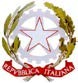 Ministero dell’IstruzioneIstituto Comprensivo Statale di Via AcerbiVia Acerbi 21 – 27100 Pavia Tel: 0382-467325 Fax: 0382-568378 c.f. 96069460184e-mail:pvic82500d@istruzione.itepvic82500d@pec.istruzione.itsito web:https://icacerbi.edu.it/CODICE UNIVOCO UFFICIO: UFB6F9 Delibera n. 13Il Collegio Docenti dell’Istituto Comprensivo di via Acerbi, riunitosi in data 22.9.2020, per ordine di scuola e in modalità asincrona in data 23. 09. 2020Considerata la regolarità dell’assemblea Considerate le esigenze dell’IC Nel contesto attuale, tenuto conto:  dei mesi di lockdown dello scorso annodell’esigenza di lavorare sul recupero degli apprendimentidelle difficoltà attualidel rischio di periodi di quarantena e/o altri lockdowndi quanto appena detto in merito alla Ddi (ricerca di contenuti essenziali, deinuclei fondanti, ecc) la Ds condivide con il Collegio la possibilità NON di ampliare l’offerta formativa, ma di scarnificare il curricolo riportando tutte le attività significative all’interno della didattica “ordinaria”. In particolare: a. temporaneamente non autorizzare l’ingresso di esperti esterni in classe; b. SE e QUANDO si potranno autorizzare esperti esterni, dare priorità a:  conclusione dei progetti rimasti in sospeso lo scorso anno (es. sportello psicologico per la secondaria, psicomotricità per l’infanzia) progetti gratuiti (proposte del Comune di Pavia, dell’Università o di altri enti riconosciuti e accreditati)progetti legati a bandi a cui l’IC ha partecipato come partner  possibilità di attivare collaborazioni a distanza c. attivabili progetti di istituto con personale interno con priorità a: recuperoAlfabetizzazionepotenziamentoIl Collegio docenti concorda con la dirigente anche nel ravvisare l’esigenza di non richiedere ai genitori il contributo volontario tenuto conto del fatto che non è stato possibile concludere neanche le attività previste lo scorso anno. Resta ferma la possibilità di rivalutare le precedenti valutazioni nel caso di un miglioramento del quadro epidemiologico.Delibera con 155 voti favorevoli e 1 contrario di non ampliare l’offerta formativa riportando tutte le attività significative all’interno della didattica “ordinaria”. Il segretario                                                               La Dirigente scolastica Sabrina Pipia                                                               Dott.ssa Elena Bassi